\\\\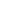 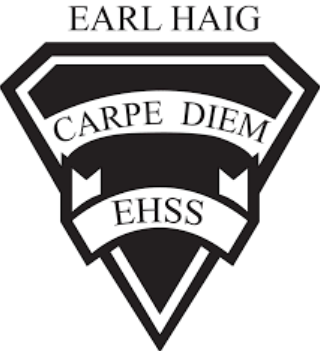 Course Outline and Evaluation SummaryCourse Code: HRT3MTitle of Course: World ReligionsDepartment: Social Science2022-2023416-395-3210x20075Course DescriptionCourse Description/Rationale/Overview:  The World Religions course introduces students to an exploration of religions around the world and provides them with an awareness of the nature, place, and function of diverse societies.  The course examines the critical issues facing the world religions and their followers today.  In addition, students will learn about a variety of religious beliefs, teachings, traditions, and practices.  The course also helps students to develop skills used in investigating topics related to world religions.Course EvaluationCourse EvaluationCourse EvaluationCourse EvaluationCourse EvaluationCourse EvaluationCourse evaluations incorporate one or more of the achievement categories (KICA). A brief description of each category can be found here. The final grade is calculated using the weighted percentages below.Course evaluations incorporate one or more of the achievement categories (KICA). A brief description of each category can be found here. The final grade is calculated using the weighted percentages below.Course evaluations incorporate one or more of the achievement categories (KICA). A brief description of each category can be found here. The final grade is calculated using the weighted percentages below.Course evaluations incorporate one or more of the achievement categories (KICA). A brief description of each category can be found here. The final grade is calculated using the weighted percentages below.Course evaluations incorporate one or more of the achievement categories (KICA). A brief description of each category can be found here. The final grade is calculated using the weighted percentages below.Course evaluations incorporate one or more of the achievement categories (KICA). A brief description of each category can be found here. The final grade is calculated using the weighted percentages below.Term Work:A variety of tasks where you show your learning and have marks assigned using the Achievement Categories/StrandsA variety of tasks where you show your learning and have marks assigned using the Achievement Categories/StrandsSummativeEvaluation:Marked summative tasks which assess your learning on the entire courseMarked summative tasks which assess your learning on the entire course70%25%Knowledge & Understanding30%30%Culminating Task70%25%Thinking & Inquiry30%30%Culminating Task70%25%Application30%70%25%Communication30%Learning SkillsLearning skills provide information to help students understand what skills, habits & behaviors are needed to work on to be successful. These are not connected with any numerical mark. A brief description of each skill can be found here.Responsibility, Organization, Independent Work, Collaboration, Initiative and Self-RegulationE – Excellent    G – Good    S – Satisfactory    N – Needs ImprovementRequired MaterialsAny educational resource required for this course will be provided by the school. It is the student’s responsibility to come to class with these materials.School/Departmental/Classroom ExpectationsAttendance: The student is expected to attend class on time. Parents/guardians will be contacted if lates/attendance becomes an issue/hindrance. If the student knows about an absence in advance, they should contact the teacher.Plagiarism/Cheating: A mark of 0 will be assigned for any work submitted that does not belong to the student. A mark of 0 will be assigned to a student who was found to have cheated. Parents/guardians will be informed.Missed Work: If a student is absent from class, (e.g. illness, sports team) it is their responsibility to find out what they have missed and to catch up. The student is responsible for completing all of the work that was missed due to an absence. If a student misses an assignment or test without a legitimate explanation and documentation, marks up to and including the full value of the evaluation may be deducted. Make-up tests must be arranged to be written.Late Work: Late work may result in a deduction of marks up to and including the full value of the evaluation.Course Assessment TasksCourse Assessment TasksCourse Assessment TasksCourse Assessment TasksUnit/Topic/StrandBig IdeasMajor Assignments / EvaluationsEstimated DurationUnit 1: Introduction to the Religious Impulse and Ancient ReligionsHeavenly Holidays Assignment2 weeksUnit 2: Aboriginal SpiritualityTest2 weeksUnit 3: Eastern Religions:  Hinduism & BuddhismPosters and Gameboards2 weeksUnit 4: Western Religions:  Judaism, Christianity and IslamAntisemitism and Islamophobia AssignmentsChristianity Assignment 2 weeksCulminating Task(s)Final Reflection ExamNote-taking SheetReflection LessonFinal Exam2 weeks